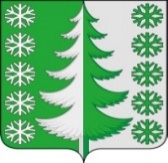 Ханты-Мансийский автономный округ - ЮграХанты-Мансийский муниципальный районмуниципальное образованиесельское поселение ВыкатнойАДМИНИСТРАЦИЯ СЕЛЬСКОГО ПОСЕЛЕНИЯПОСТАНОВЛЕНИЕот 23.08.2022                                                                                                      № 68 п. ВыкатнойО внесении изменений в постановление администрации сельского поселения Выкатной от 15.04.2020 № 10 «Об утверждении Правил обработки персональных данных в администрации сельского поселения Выкатной»В соответствии с Федеральным законом от 14.07.2022 № 266 «О персональных данных», отдельные законодательные акты Российской Федерации и признании утратившей силу части четырнадцатой статьи 30 Федерального закона «О банках и банковской деятельности», руководствуясь Уставом сельского поселения Выкатной:1. Внести в приложение к постановлению администрации сельского поселения Выкатной от 15.04.2020 № 10 «Об утверждении Правил обработки персональных данных в администрации сельского поселения Выкатной» следующие изменения:1.1. В пункте 2.1.2 После слов «оценка вреда» дополнить словами «в соответствии с требованиями, установленными уполномоченным органом по защите прав субъектов персональных данных»;2. Настоящее постановление вступает в силу с момента его официального опубликования (обнародования).3. Контроль за исполнением постановления оставляю за собой.Глава сельскогопоселения Выкатной                                                                        Н.Г. Щепёткин